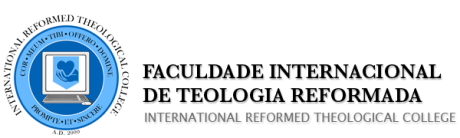 Avaliação 1 - Português IProfa. Suenia AlmeidaInstruções: Esta avaliação está em arquivo de Word (docx) e pode ser editada com as suas respostas.Responda as questões, de preferência utilizando uma cor diferente (vermelho ou azul), e em seguida faça o upload do arquivo no link abaixo da tarefa. As questões de A a J valem 5 pontos. A questão K vale 50 pontos. Valor da Avaliação: 100A – Empregue a acentuação gráfica apropriada no texto abaixo:“D. Venância aprovou as palavras de Marcos, e deu a sobrinha dois meses. Eugênia não disse sim nem não; mas no fim daquela semana declarou a tia que estava pronta a receber o primo por esposo. – Já? exclamou a tia, referindo-se a curteza do prazo da resposta. - Já! respondeu Eugênia, referindo-se a data do casamento.” (ASSIS, Machado; A Herança)B – Preencha as lacunas com “e” ou “i”.1. Influi                      2. Situe                      3. Entoe                    4. Continue                              5. Amaldiçoe             6. Dilui                       7. Constrói                8. ConstituiC – Preencha as lacunas com “c”, “ç”, “s” ou “ss”.1. Foice         2. Afeição         3. Ressurgir         4. Insurgir          5. Contenção                6. Intromissão     7. Reversão     8.  Repetição     9. Empolgação      10. ReposiçãoD – Preencha as lacunas com “j” ou “g”.1. jiboia               2. Massagista               3. Contagioso               4. AjeitadoE – Preencha as lacunas com “z” ou “s”.1. Dureza          2. Esperteza          3. Japonesa          4. Quis              5. Aplauso         6. Afetuoso       7. Ansioso              8. Ousar                9. Quiser          10. Supuser F – Preencha as lacunas com “ez” ou “ês”.1. Escassez                2. Escocês             3. Estupidez                4. CamponêsG – Preencha as lacunas com “isar” ou “izar”.1. Pisar        2. Pesquisar      3. Alfabetizar       4. Sinalizar       5. FiscalizarH – Preencha as lacunas com “sinho” ou “zinho”.1. Francesinho               2. Tatuzinho              3. Vasinho           4. PapaizinhoI – Preencha as lacunas com “x” ou “ch”.1. Ameixa                    2. Peixe                    3. Enxada                    4. Enxuto              5. 5.Enxofre                    6. Encher                  7. Encharcar                8. AbacaxiJ – Preencha as lacunas com “por que”, “por quê?”, “porquê” ou “porque”.Vou dizer-lhe o motivo por que não o indiquei.Dize-me: porque motivo desististe?Soube que você não virá à festa; por quê?Ainda descubro o porquê das tuas lágrimas.Não como verdura porque não gosto.K - Escreva um texto dissertativo que tenha entre 20 e 30 linhas (corpo 11), usando a norma padrão da língua, e enfocando o seguinte tema: “A importância do domínio da gramática para a pregação”.Muitas pessoas se perguntam por que é importante estudar a gramática da língua portuguesa com o objetivo de promover a pregação do evangelho. Talvez a grande dificuldade não esteja na gramática em si mais na relação dos usuários com ela, pois todos as línguas apresentam peculiaridades devido a isso é que é essencial que o usuário conheça quais ferramentas serão de grande utilidade para a pregação da Palavra de Deus uma dessas ferramentas é a nossa gramática.No entanto é uma das tarefas mais difíceis para o pregador pois ele precisar deixar o seu sermão atraente e o mais próximo da norma culta da língua portuguesa e da linguagem do seu público-alvo. Para isso é necessário conhecer os verbos, substantivos, artigos, adjetivos (classes gramaticais por completo) e o uso dela como por exemplo concordância nominal e verbal empregados na passagem em estudo para que a exposição bíblica seja coerente com o texto apresentado.Outro aspecto muito interessante com relação ao domínio da gramática pelo pregador é que evita erros grosseiros por falta de conhecimento adequado, fazendo com que tire conclusões equivocadas pelo simples fato de não conseguir extrair o significado correto das palavras e das frases que compõem o texto sagrado.Mediante a tudo que foi exposto até aqui é necessário que se faça uma pergunta o que é mais importante para na vida andar ou correr ou até ambas as coisas? Pois é impossível falar de uma coisa que não se conhece para correr precisamos primeiro aprender a andar aí daí em diante poderemos realizar pequenas corridas. Resumindo um pregador que não dominar a língua portuguesa é um servo que está servindo a dois senhores.O problema não está na gramática da língua portuguesa e sim na importância que damos para ela, basta olhamos os índices de leituras tanto da educação básica ou universitária em nosso país dos últimos anos e chegaremos a uma triste constatação que estamos muito aquém do ideal. E isso também afeta os pregadores pois a ferramenta mais importante para conhecimento e aprendizado da gramática é colocada em segundo plano, resultando em sermões pobres e longe da realidade necessária.Em resumo para a prática da pregação faz necessário não apenas o conhecimento da gramática e seu uso mais uma prática contínua de leitura por parte dos pregadores para que os sermões, não fiquem deficientes e sem vida aos olhos do público-alvo, e para isso é necessário que o pregador entenda que a gramática é o meio mais seguro, pois toda comunicação é abençoada por Deus por isso é importante o uso da gramática de forma coerente na pregação.